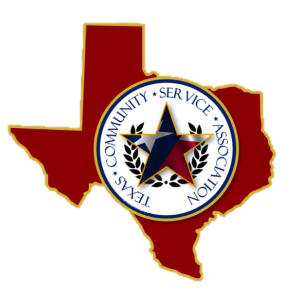 Board of Directors
2015-2018OFFICERS

President David L Peters
Smith County Juvenile Probation
Vice PresidentIsrael Tena
El Paso Juvenile ProbationTreasurerLonnie Rogers
33rd & 424th Judicial District CSCDSecretarySenae WilliamsVictoria County Juvenile Probation
Historian
Guadalupe GarzaBexar County CSCD BOARD MEMBERSSantos AguilarGillespie County CSCDChris Shirley
Gregg County Juvenile ProbationJoby McDanielCass County CSCD Rita GarciaBexar County CSCDADVISORY COMMITTEELillian ByasBear County Juvenile ProbationCecilia Macumba Bexar County Adult ProbationAgenda TCSA SPECIAL BOARD MEETINGHoliday Inn South Broadway5701 South Broadway, Tyler, TX   75703PH:	903.561.5800	FX:	903.509.3931Monday, February 25, 20198:00 am to 2:00 pm         	I.	Call meeting to order (over breakfast)	II.	Approve minutes provided from Annual Board Meeting 10-31-2018	III. 	Ratification of previously approved minutesIV. 	Status of IRS Reporting- Lonnie RogersV. 	Tour Holiday Inn South Broadway (9:00 - 10:00 a.m.)VI.	Tour of Magnuson Grand Hotel tentative (10:00 - 11:00 a.m.)VII. 	Tour of Courtyard by Marriott tentative (11:00 a.m. - 12:00)VIII.	Return to Holiday Inn Board room (12:00 - 2:00p.m.)1. Financial Report- Lonnie Rogers2. Sunday Reception 3. Luncheon 4. Door Prizes/Auction items 5. Food Pantry 6. T-Shirts/TCSA shirts 7. Plaques 8. Inventory9. Conference Agenda topics	          10. TCSA Board Pictures           11. Bank Signatures IX.	 Discussion  X. 	Next Meeting XI. 	Adjourn Meeting